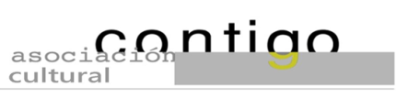 FONDO DE SOLIDARIDAD CONTIGO 2022.ONG ingenieros Sin Fronteras .AsturiasProyectos de cooperación en África subsaharianaEn Ingeniería Sin Fronteras Asturias (ISFA) apostamos por un modelo de desarrollo que ponga en primer lugar a las personas y a las comunidades y respete al medio ambiente con el referente de nuestra misión: “Poner la Tecnología al servicio del Desarrollo Humano, para construir una sociedad mundial justa y solidaria”.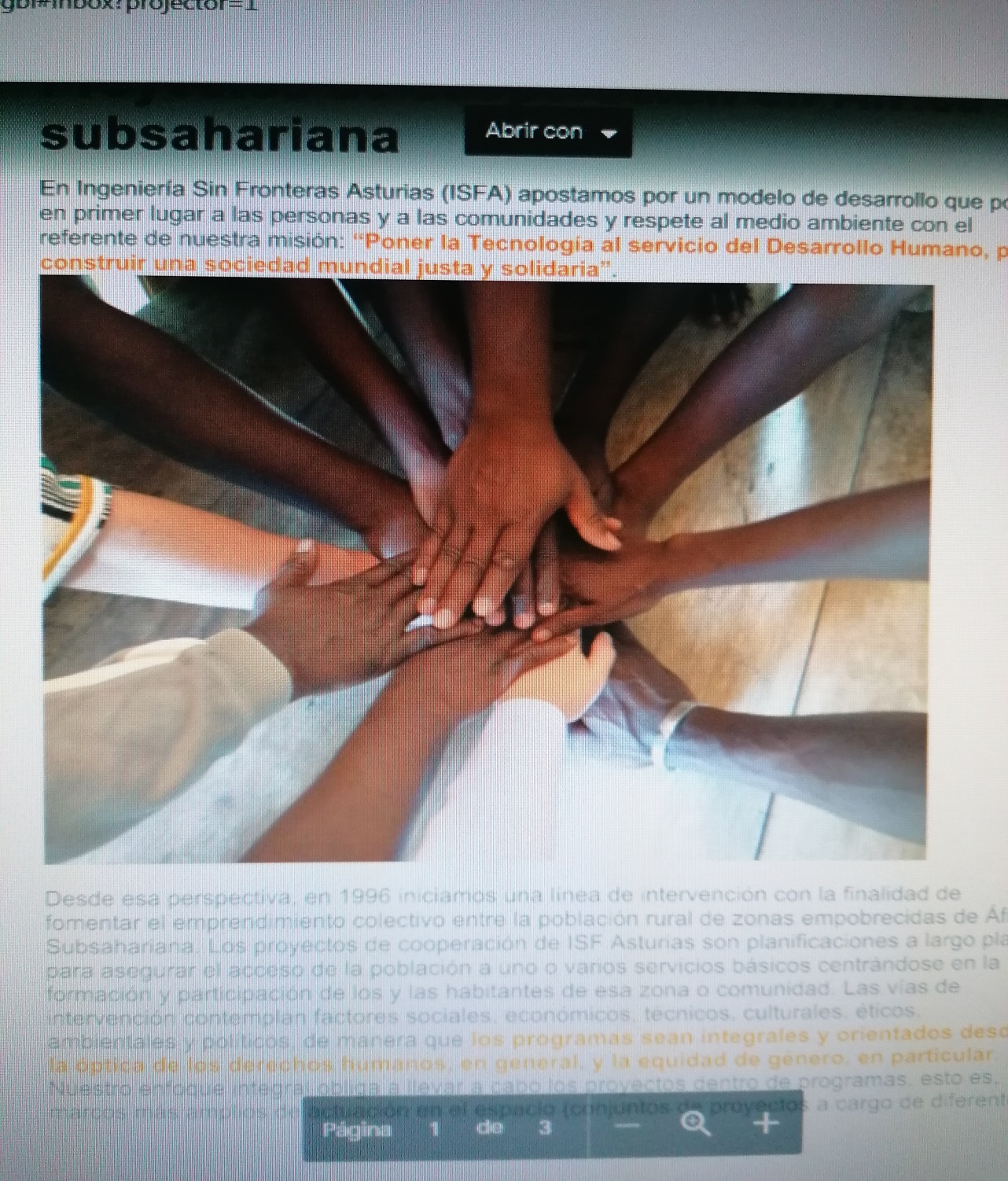 Desde esa perspectiva, en 1996 iniciamos una línea de intervención con la finalidad de fomentar el emprendimiento colectivo entre la población rural de zonas empobrecidas de África Subsahariana. Los proyectos de cooperación de ISF Asturias son planificaciones a largo plazo para asegurar el acceso de la población a uno o varios servicios básicos centrándose en la formación y participación de los y las habitantes de esa zona o comunidad. Las vías de intervención contemplan factores sociales, económicos, técnicos, culturales, éticos, ambientales y políticos, de manera que los programas sean integrales y orientados desde la óptica de los derechos humanos, en general, y la equidad de género, en particular. Nuestro enfoque integral obliga a llevar a cabo los proyectos dentro de programas, esto es, marcos más amplios de actuación en el espacio (conjuntos de proyectos a cargo de diferentes entidades coordinados sobre una misma zona) y en el tiempo (encadenamiento de proyectos año tras año con una perspectiva que, con frecuencia, supera la década).Tanto en los proyectos como en los programas, trabajamos conjuntamente con contrapartes. Se trata de organizaciones sociales autóctonas que luchan por el desarrollo y la justicia social en el territorio y comparten principios básicos con ISF Asturias.